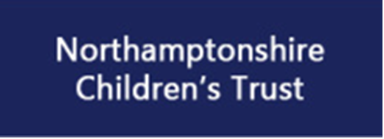 CONFIDENTIALNORTHAMPSHIRE CHILDREN’S TRUST NEED TO KNOW PRO FORMAPlease note that this form will be returned if it has not been completed correctly and as detailed in the Need To Know procedureSubject of Need to Know: [Full Name, Carefirst ID No. Date of Birth, Ethnicity/Nationality, Address, Alias, Role (if staff member)]Rationale for this Need to Know: Please provide a brief summary and state which one of the circumstances listed in sections 2.2 of the Need to Know Procedure this Need to Know briefing relates to;Notification to the National Panel: The National Panel has been notified as the incident meets one of the following criteria (please select);* Serious harm includes (but is not limited to) serious and/or long-term impairment of a child’s mental health or intellectual, emotional, social or behavioural development. It should also cover impairment of physical health. This is not an exhaustive list. When making decisions, judgment should be exercised in cases where impairment is likely to be long-term, even if this is not immediately certain. Even if a child recovers, including from a one-off incident, serious harm may still have occurred.Background: [Include for example the nature of the department’s involvement, names and roles of staff involved, legal status of the child, place of residence, child protection plan status, previous related incidents, name and address of parents/guardians, siblings names and details as above, name of daycare or educational provision etc.]Current situation: [Include for example current situation of the child or member of staff and the risk this poses; other agencies involved, including any disability etc.]Strategic Manager comment: [Include Risk Assessment and actions to mitigate the risk; statutory, corporate and departmental procedures being followed etc. Manager to indicate if Statutory notifications is required (National Panel, HSE etc.) and managerial overview.  Note if any link to complex abuse investigations or linked to other cases in NCCLines to take: [Suggest a statement for elected members or lines to take in relation to media interest]Future action: [For example, the next stages in a child protection or LADO investigation, forthcoming court appearances, action to be taken if a missing child returns, business continuity plans in relation to premises issues etc.]Next update: [When is this expected and for what reason.]1st Update: Developments: [Include all changes since the initial ‘need to know’ previous update, including manager comment, lines to take and future action as appropriate]2nd Update: [date if appropriate]Developments: [Include all changes since the initial ‘need to know’ previous update, including manager comment, lines to take and future action as appropriate.]3rd Update: Developments: [Include all changes since the initial ‘need to know’ previous update, including manager comment, lines to take and future action as appropriate.]Further Update: [Date and name of person updating need to know]Developments: [Include all changes since the initial ‘need to know’ previous update, including manager comment, lines to take and future action as appropriate.]Final Update: [Date and name of person updating need to know]Developments: [Include all changes since the initial ‘need to know’ or previous update, including manager comment, lines to take and future action as appropriate.]This Need To Know pro-forma should be authorised by a Strategic Manager. If the relevant Strategic Manager is unavailable this pro-forma must be authorised by another Strategic Manager. To: Northamptonshire Children’s Trust Chief ExecutiveNorthamptonshire Children’s Trust Director of Children Social CareNorthamptonshire Children’s Trust Chief ExecutiveNorthamptonshire Children’s Trust Director of Children Social CareCc:Cc:Deputy Director of Children’s Services (Council)Director of Finance and ResourcesAssistant Director for SafeguardingAssistant Director for Corporate ParentingAssistant Director for Quality and ResourcesAssistant Director for Early HelpStrategic Manager Safeguarding and Quality Assurance ServiceMedia Relations SpecialistsN2KNotificationsBy agreementBy agreementHead of HR and Organisational Development (if the matter relates to staff member/s or there are HR implications)Other (specify e.g. Independent Scrutineer / LLR Chair etc.)1st Update2nd Update3rd UpdateFurther UpdateFinal Update/NFAFrom: (Name and job title)LocationContact DetailsDate of Need to KnowFull name:Alias:Carefirst ID No.:Date of Birth:Ethnicity/Nationality:Address:Job Role (if staff member):DOES NOT MEET THRESHOLD FOR NATIONAL PANEL NOTIFICATIONA child has died (including cases of suspected suicide), and abuse or neglect is known or suspectedA child has been seriously harmed and abuse or neglect is known or suspected*A looked after child has died (including cases where abuse or neglect is not known or suspected) or a child in a regulated setting or service has died (included cases where abuse or neglect is not known or suspected)An allegation of abuse has been made against a member of staff working in a children’s home Concerns about the conduct of staff (professional practice, conduct or in breach of NCC policy) A child protection (S47) investigation that involves a child living in a children’s home has started or concluded Concerns a child living in a children’s home may be involved (or suspected of being involved) in CSEAny case where a Rapid Review is being consideredAny incident in a children’s home that is considered ‘serious’ (may or may not require police involvement)SignatureFrom: (Name and job title)LocationContact DetailsDate 1st Update completedStrategic ManagerFrom: (Name and job title)LocationContact DetailsDate 2nd Update completedFrom: (Name and job title)LocationContact DetailsDate 3rd Update completedFrom: (Name and job title)LocationContact DetailsDate Update completed:Signed By: Designation:Date:Manager Signature: Designation: Date: From: (Name and job title)Location:Contact DetailsDate Final Update CompletedSigned By: Designation: Date: 